Publicado en Madrid el 31/07/2020 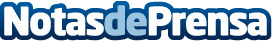 La función de las cápsulas de vino y su importancia según Todovinos.orgEl vino es una bebida antigua, elegante, popular, y totalmente aclamada, aún en los tiempos modernosDatos de contacto:Ricardo Llanares667561121Nota de prensa publicada en: https://www.notasdeprensa.es/la-funcion-de-las-capsulas-de-vino-y-su Categorias: Nacional Gastronomía Restauración Consumo http://www.notasdeprensa.es